TENDER NOTICERepair/Renovation of 27 Telephone Exchanges in HYTR for Providing Basic Facilities Sealed bids, in Pak Rupees on D.D.P basis, are invited from reputed vendors for “Repair/Renovation of 27 Telephone Exchanges in HYTR for Providing Basic Facilities.”Bids must be complete in all respects, of all labor, materials, temporary works and all other requisites whether of a temporary or permanent nature required for the successful completion of this maintenance work. Tender documents can be purchased from office of Senior Manager (Finance) located in CTO Building, Fatima Jinnah Road, Hyderabad. Payment for the tender document is Rs. 1,000/- (non-refundable) through Demand Draft/Pay Order in favor of Senior Manager (Finance) PTCL Hyderabad from 10th August 2017 to 21st August 2017 during office hours (09:00 am to 04:00 pm).Tender documents complete in all respects should be dropped in the tender box at the office of RPC Coordinator, CTO Compound, Regional Office, PTCL, Hyderabad on or before 22nd August 2017 by 1400 Hours.Bids should be marked as “Repair/Renovation of 27 Telephone Exchanges in HYTR for Providing Basic Facilities.”Bids received after the above deadline shall not be accepted and will be returned unopened.PTCL reserves the right to reject any or all bids and to annul the bidding process at any time, without thereby incurring any liability to the affected bidder (s) or any obligations to inform the affected bidder (s) of the grounds for PTCL’s action.Vendor registration is mandatory for all the vendors interested to engage in business with or supply materials/services to PTCL. It is essential to mention the Vendor Registration Code (VR Code) assigned by PTCL on Quotation/Bids submitted. Unregistered vendors are required to get registered with PTCL for this purpose.All correspondence on the subject may be addressed to the undersigned.Senior Manager (HR BP)CTO Compound, PTCL, HyderabadPhone: 022-2784865, 022-2784886  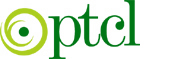 PAKISTAN TELECOMMUNICATION COMPANY LIMITED